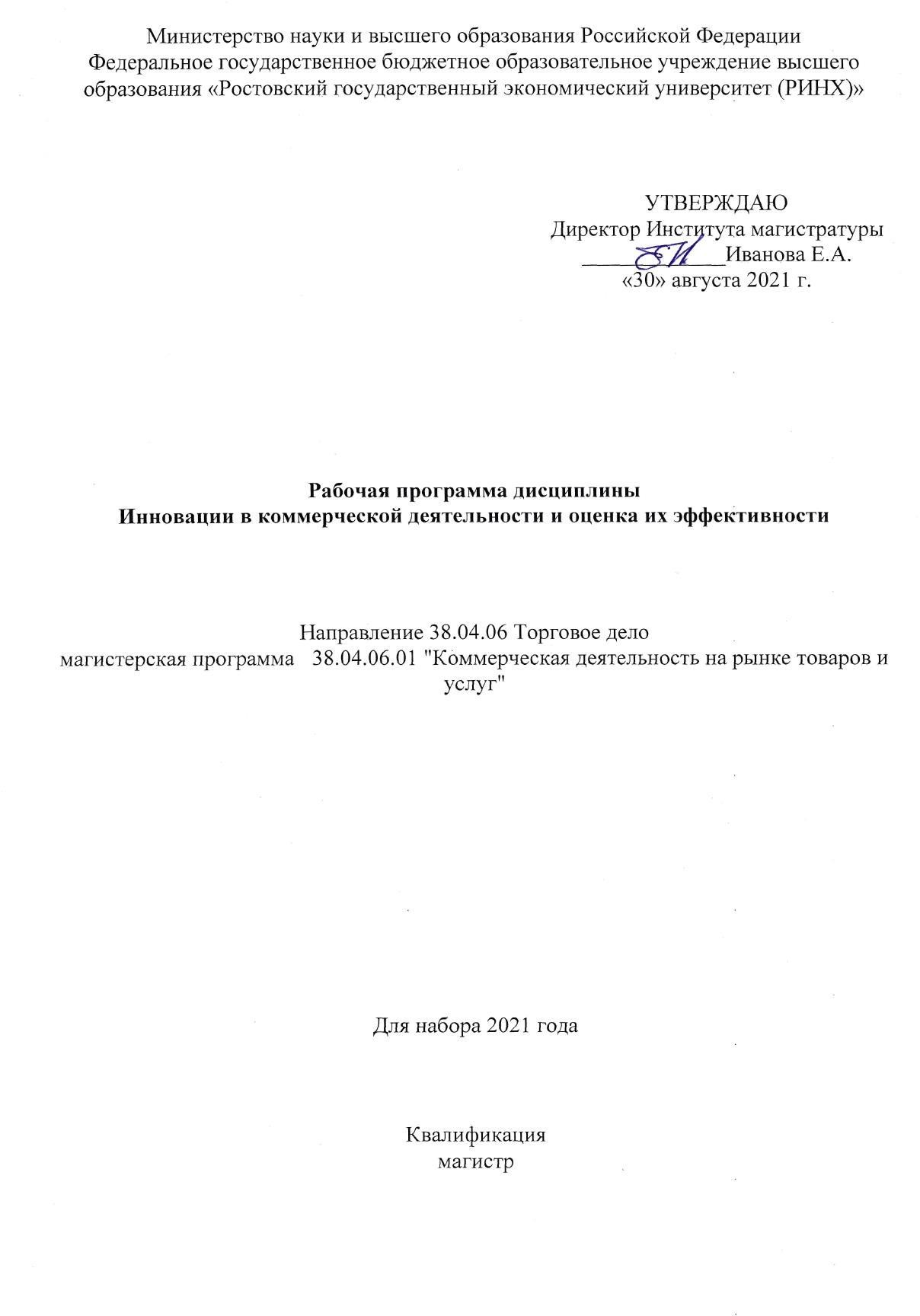 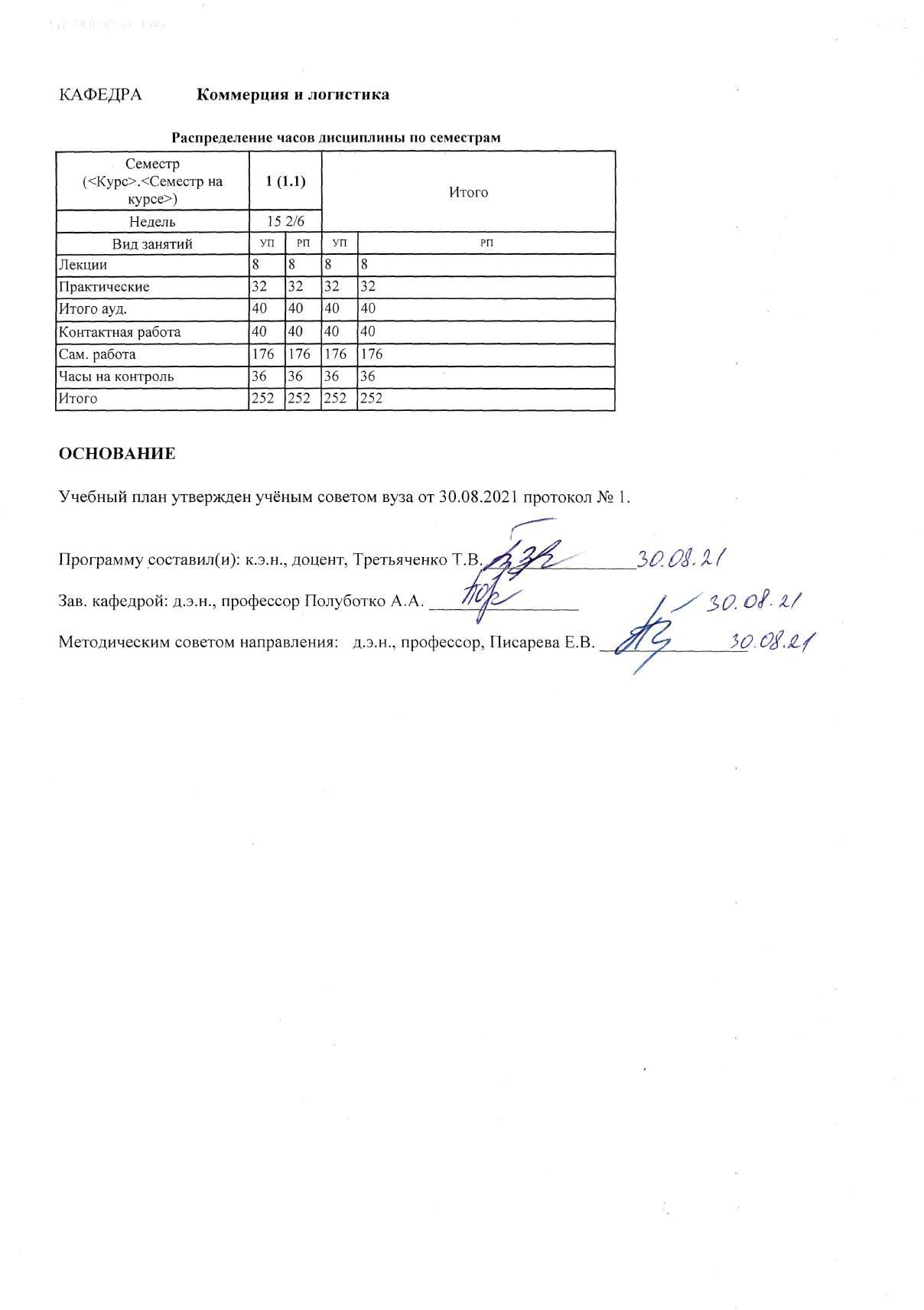 УП: 38.04.06.01_1.plx	стр. 3УП: 38.04.06.01_1.plx	стр. 4УП: 38.04.06.01_1.plx	стр. 5УП: 38.04.06.01_1.plx	стр. 6Приложение 1ФОНД ОЦЕНОЧНЫХ СРЕДСТВОписание показателей и критериев оценивания компетенций на различных этапах их формирования, описание шкал оцениванияПоказатели и критерии оценивания компетенций:Э -экзамен, УО-устный опрос, КС-круглый стол, КЗ-кейс -задача,   Т-тест, Эс-эссе, П - презентацияШкалы оценивания:Текущий контроль успеваемости и промежуточная аттестация осуществляется в рамках накопительной балльно-рейтинговой системы в 100-балльной шкале:Экзамен84-100 баллов (оценка «отлично») 67-83 баллов (оценка «хорошо»)50-66 баллов (оценка «удовлетворительно») 0-49 баллов (оценка «неудовлетворительно»)2. Типовые контрольные задания или иные материалы, необходимые для оценки знаний, умений, навыков и (или) опыта деятельности, характеризующих этапы формирования компетенций в процессе освоения образовательной программыВопросы к экзаменуСущность и содержание коммерческой деятельности.Влияние научно-технического процесса на развитие торговли.Суть и содержания понятий инновация, инновационный процесс, инновационная деятельность, ресурсы инноваций, классификация инноваций, предпринимательская среда, НМА коммерческих организаций, классификация, учет, амортизация, факторы генерации нововведений.Сущность понятия инновационный потенциал.Влияние организации производства на инновационный потенциал предприятия.Методы обосновании инновационных решенийПоказатели оценки инновационного потенциала.Методика оценки инновационного потенциала предприятия.Оценка экономической эффективности инноваций в управлении торговым предприятием. 10.Эффективность инноваций и инновационное управление.Инвестиции и риски в инновационный информационный процесс. Дать определение риска – фирмы (венчурной фирмы), отличие от других форм управления.Инновационная организация и формы инновационного управления.Управление инновационными проектами. Привести примеры внедрения инновационных проектов управления предприятиями торговли;Прогнозирование и планирование инновационных процессов, инновационная политика и стратегия развития информационной инфраструктуры предприятия;Инновационный маркетинг, его определение и основные характеристики. 16.Анализ влияния инноваций на инвестиционную деятельность.17.Анализ влияния инноваций на эффективность деятельности предприятия. 18.Анализ влияния нововведений на финансовую деятельность предприятия.Общие тенденции развития инновационных решений в автоматизации розничной торговли.Перечислите и дайте их характеристику.Интернет – трейдинг, его характерные черты.Применение мобильных технологий в розничной торговле. Краткая характеристика технологий Wi-Fi, EDGE и GPRS;Использование мобильных технологий в работе торгового агента. Характеристика системы “МОБИ -С”.Фронт – офисные мобильные решения компании “ПИЛОТ”;Фронт – офисные инновационные информационные технологии компании “NCR” ; 25.Характеристика системы управления мобильной торговлей MobileSOP; 26.Характеристика системы управления мобильной торговлей АСУМТ “Оптимум”; 27.Характеристика системы управления мобильной торговлей MobileSet; 28.Характеристика управления торговым предприятием с использованием системы TradeX;29.Технология Data Mining. Ее применение для составления аналитических отчетов и прогноза; 30.Определение базы знаний, ее свойства и характеристики. Практическое использование в работеспециалиста в области торговли.Особенности оценки эффективности систем электронного документооборота. 32.Особенности оценки эффективности рекламной кампании в Интернете.Экзаменационный билет включает 2 вопроса и задачу.Критерии оценивания:оценка «отлично» (84-100 баллов) выставляется, если вопрос раскрыт полностью с привлечением ссылок на дополнительную литературу и практические примеры, изложение ответа систематизировано, последовательно и логически связано, выводы обоснованы;оценка «хорошо» (67-83 балла) выставляется, если вопрос раскрыт без привлечения ссылок на дополнительную литературу и практические примеры, не все выводы сделаны и/или обоснованы, изложение ответа не систематизировано, непоследовательно и логически не связано;оценка «удовлетворительно» (50-66 баллов) выставляется, если вопрос раскрыт не полностью, а выводы не сделаны и/или выводы не обоснованы, ответ не систематизирован и/или не последователен, ответы даны только на элементарные дополнительные вопросы;оценка «неудовлетворительно» (0-49 баллов) выставляется, если вопрос не раскрыт, отсутствуют выводы, изложение ответа логически не связано, не даны ответы даже на элементарные дополнительные вопросы.Вопросы к устному опросуРаздел  1.	Инновации в торговле:	характеристика, проблемы, перспективыСущность и содержание коммерческой деятельности.Влияние научно-технического процесса на развитие торговли.Суть и содержания понятий инновация, инновационный процесс, инновационная деятельность.Ресурсы инноваций, классификация инноваций.Ппредпринимательская среда, НМА коммерческих организаций.Классификация, учет, амортизация, факторы генерации нововведений.Раздел 2. Инновационный потенциал хозяйственной системыСущность понятия инновационный потенциал.Влияние организации производства на инновационный потенциал предприятия.Методы обосновании инновационных решенийПоказатели оценки инновационного потенциала.Методика оценки инновационного потенциала предприятия.Раздел 3. Инновации в деятельности коммерческих предприятийОсновные понятия электронной коммерции.Особенности оценки эффективности систем электронного документооборота.Особенности оценки эффективности рекламной кампании в Интернете.Анализ влияния инноваций на эффективность деятельности предприятия.Анализ влияния нововведений на финансовую деятельность предприятия.Анализ влияния инноваций на инвестиционную деятельностьКритерии оценивания:оценка 5 баллов выставляется, если студент демонстрирует знание по вопросам темы, использовал дополнительную научную литературу по теме, развернуто ответил на вопрос, аргументировано высказал свою точку зрения, сформулировал самостоятельные выводы;оценка 4 балла выставляется, если студент усвоил материал темы по вопросам в рамках основной литературы, развернуто ответил на вопрос, аргументировано высказал свою точку зрения, сформулировал самостоятельные выводы;оценка 3 балла выставляется, если студент фрагментарно усвоил материал, недостаточно развернуто ответил на вопрос, не проявлял активность при обсуждении дискуссионных вопросов, не сформулировал самостоятельные выводы;оценка 0 баллов выставляется, если студент не усвоил тему, не ответил ни на один вопрос.Максимальная оценка за ответы в ходе устных опросов 15 баллов (ответы на вопросы в ходе опроса по темам 3 модулей по 5 баллов по темам каждого из модулей).Перечень тем для эссеВлияние научно-технического процесса на развитие торговли.НМА коммерческих организаций, классификация, учет, амортизация, факторы генерации нововведений.Российский рынок деривативов (ценных бумаг второго уровня).Перспективы развития рынка товарных деривативов.Развитие электронной коммерции в России.Экономическая экспертиза инновационных проектов и мониторинг реализации инноваций.Финансовая поддержка инновационной деятельности.Публичная   финансовая   отчетность   -   основа   определения	инвестиционных возможностей инновационной деятельности.Анализ потребности организации в инвестициях и эффективности использования капитала.Инвестиции в инновации и финансовая структура капитала организации. 11.Выбор вариантов финансирования инновационной деятельности 12.Инновационная активность, инновационный потенциал и инновационный климат.Налогообложение инвестиций и инноваций (налогообложение регулярного дохода, прироста капитала и другие формы налогообложения).Особенности сделок с интеллектуальной собственностью (в том числе порядок осуществления платежей (роялти), валютное и таможенное оформление операций по перемещению интеллектуальной собственности.)Виды инвестиций и возможности их использования для инновационной деятельности.Принципиальная логистическая кривая развития инновации и движения финансовых ресурсов при разработке и реализации инновационного проекта.Финансовое обеспечение процесса разработки и реализации инновационного проекта.Оценка возможных вариантов соотношения финансовых ресурсов и финансовых потребностей в процессе инновационной деятельности.Критерии оценивания:оценка 10 баллов выставляется, если содержание эссе полностью соответствует теме; глубоко и аргументировано раскрывается тема, что свидетельствует об отличном знании проблемы и дополнительных материалов, необходимых для ее освещения, умение делать выводы и обобщения; стройное по композиции, логическое и последовательное изложение мыслей; четко сформулирована проблема эссе, связно и полно доказывается выдвинутый тезис; написано правильным литературным языком и стилистически соответствует содержанию; фактические ошибки отсутствуют; достигнуто смысловое единство текста, дополнительно использующегося материала; заключение содержит выводы, логично вытекающие из содержания основной части.оценка 7 баллов выставляется, если достаточно полно и убедительно раскрывается тема с незначительными отклонениями от нее; обнаруживаются хорошие знания научного материала, и других источников по теме эссе и умение пользоваться ими для обоснования своих мыслей, а также делать выводы и обобщения; логическое и последовательное изложение текста работы; четко сформулирован тезис, соответствующий теме эссе; в основной части логично, связно, но недостаточно полно доказывается выдвинутый тезис; написано правильным литературным языком, стилистически соответствует содержанию; имеются единичные фактические неточности; имеются незначительныенарушения последовательности в изложении мыслей; заключение содержит выводы, логично вытекающие из содержания основной частиоценка 4 балла выставляется, если в основном раскрывается тема; дан верный, но односторонний или недостаточно полный ответ на тему; допущены отклонения от нее или отдельные ошибки в изложении фактического материала; обнаруживается недостаточное умение делать выводы и обобщения; материал излагается достаточно логично, но имеются отдельные нарушения последовательности выражения мыслей;- выводы не полностью соответствуют содержанию основной части.оценка 0 баллов выставляется, если тема не раскрыта, что свидетельствует о поверхностном знании курса дисциплины; изложение нелогично, отсутствуют выводы и обобщения; характеризуется случайным расположением материала, отсутствием связи между частями; выводы не вытекают из основной части; многочисленные заимствования текста из других источников.Максимальная оценка за подготовку эссе   20   баллов (2   темы по 10 баллов).Перечень тем (вопросов) для круглого столаЭкономическая мотивация инновационной деятельности (Интересы и движущие мотивы инновационной деятельности. Творческая деятельность как источник инновационных идей. Экономические аспекты конкурентоспособности организации, ее продукции (услуг). Расширение рынков сбыта и диверсификация и их экономические последствия. Рост производственной мощности, рационализация производства, увеличение производительности труда. Экономические аспекты улучшения качества продукции (услуг). Специальные выгоды и льготы от развития инновационной деятельности. Имидж организации и его влияние на экономические результаты деятельности. Инновационная деятельность как вид бизнеса).Рынок новаций и чистая конкуренция как фактор формирования спроса на инновации (Участники рынка новаций и их экономические отношения. Движущие силы конкуренции на рынке новаций. Экономические методы регулирования рынка новаций. Коммерциализация новшеств. Конкурентоспособность авторов инновационных идей. Инвестиционная привлекательность инноваций, реализующих инновационные предложения. Конкуренция и ее экономические последствия. Инновации как способ обеспечения конкурентоспособности организаций в условиях рынка. Экономические критерии инновационной деятельности. Внутриорганизационные экономические факторы и движущие силы инновационной деятельности: потребности в инновациях и сопротивление инновациям).Инновационное предпринимательство (Механизм формирования прибыли в инновационном предпринимательстве. Центры прибыли. Формы инновационного предпринимательства. Организационная поддержка инноваций и ее экономические последствия. Посредничество на рынке новаций. Задачи финансовой поддержки инновационной деятельности).Факторы, критерии и методы определения экономической эффективности инновационных проектов (Эффективность как соотношение результатов и затрат. Абсолютная и относительная эффективность. Результаты и затраты в инновационной деятельности. Принципы оценки эффективности инноваций: соотнесенность, соизмеримость и сопоставимость результатов и затрат, учет фактора времени. Кумулятивность эффективности Роль финансовых (денежных) потоков при определении экономической эффективности инновационных проектов Фактор времени и его влияние на оценку эффективности инноваций. Поступления от инновационной деятельности. Структура и особенности оценки. Учет единовременных и текущих затрат при обосновании эффективности инновационного проекта. Смета затрат. Бюджет инновационного проекта. Методические положения по оценке эффективности инновационных проектов. Экономические критерии целесообразности и эффективности реализации инновационных проектов. Обоснование эффективности инновационных проектов. Оценка срока окупаемости, индекса доходности и среднегодовой рентабельность инвестиций. Понятие внутренней нормы доходности и ее роли при принятии решения о реализации инновации. Точка безубыточности для продуктовых инноваций как один из экономических критериев эффективности Показатель годового экономического эффекта).Программа проведения и рекомендации по подготовке и проведению.Круглый стол представляет собой площадку для дискуссии, форма организации обмена мнениями по вынесенным для обсуждения вопросам.Цель Круглого стола – предоставить магистрантам возможность высказать свою точку зрения по обсуждаемой теме, а в дальнейшем сформулировать общее мнение, поэтому каждый магистрант должен быть хорошо подготовлен по заявленной теме.Этапы подготовки круглых столов:Выбор темы.Подбор ведущего (модератора) и его подготовка. Модератор обязан самостоятельно осуществить подготовку в рамках заданной темы.Подготовка вопросов по рассматриваемой теме и доведение их до участников дискуссии за 3-5 дней до ее начала.Подготовка предварительной резолюции Круглого стола. Проект итогового документа должен включать констатирующую часть, в которой перечисляются те проблемы, которые обсуждались на Круглом столе.Методика проведения Круглого стола.Круглого стола. Круглый стол открывает ведущий. Он направляет ход дискуссии, следит за регламентом, который определяется в начале обсуждения, обобщает итоги, суммирует конструктивные предложения.Обсуждение в рамках Круглого стола должно носить конструктивный характер.Сообщения должны быть краткими, не более 9-10 минут. Проект итогового документа оглашается в конце обсуждения (дискуссии), в него вносятся дополнения, изменения, поправки.Варианты проведения «круглого стола»:Первый вариант - магистранты выступают с докладами, затем проводится их обсуждение. При этом ведущий круглого стола принимает в дискуссии относительно скромное участие - распределяет время выступлений, предоставляет слово участникам обсуждения.Второй вариант - ведущий интервьюирует участников Круглого стола или выдвигает тезисы для обсуждения. В этом случае он следит за тем, чтобы высказались все участники, «держит» ход обсуждения в русле обсуждаемой темы.Третий вариант «методические посиделки». Для обсуждения предлагаются вопросы, существенные для данной темы. В этом случае все участники Круглого стола высказываются по обсуждаемому вопросу, а ведущий каждого их них подводит к определенным выводам. Целью таких «посиделок» является формирование правильной точки зрения по рассматриваемой теме.Четвертый вариант - «методический диалог». В рамках такой формы Круглого стола диалог ведется между ведущим и слушателями или между группами слушателей. Движущей силой диалога является культура общения и активность магистрантов. В заключение делается общий вывод по теме.Критерии оценивания:оценка 5 баллов выставляется, если студент демонстрирует полное понимание обсуждаемой проблемы, высказывает собственное суждение по вопросу, аргументировано отвечает на вопросы участников, соблюдает регламент выступления.оценка 4 балла выставляется, если студент понимает суть рассматриваемой проблемы, может высказать типовое суждение по вопросу, отвечает на вопросы участников, однако выступление носит затянутый или не аргументированный характер.оценка 3 балла выставляется, если студент принимает участие в обсуждении, однако собственного мнения по вопросу не высказывает, либо высказывает мнение, не отличающееся от мнения других докладчиков.оценка 0 баллов выставляется, если студент не принимает участия в обсуждении или не имеет своей точки зрения, не может логично изложить свой ответ.Ответы оцениваются максимум в 15 баллов (участие в обсуждении вопросов, вынесенных на рассмотрении каждого из 3 круглых столов по 5 баллов за участие в каждом из них).Темы презентаций (по темам и вопросам, определяемым преподавателем с учетом интересов магистранта)Экономическая мотивация инновационной деятельности.Рынок новаций и чистая конкуренция как фактор формирования спроса на инновации.Инновационное предпринимательство.Инновационный климат и его оценка.Факторы, критерии и методы определения экономической эффективности инновационных проектов.Финансовая поддержка инновационной деятельности.Инновационная активность, инновационный потенциал и инновационный климат.Налогообложение инвестиций и инноваций (налогообложение регулярного дохода, прироста капитала и другие формы налогообложения).Особенности сделок с интеллектуальной собственностью (в том числе порядок осуществления платежей (роялти), валютное и таможенное оформление операций по перемещению интеллектуальной собственности.)Виды инвестиций и возможности их использования для инновационной деятельности.Оценка возможных вариантов соотношения финансовых ресурсов и финансовых потребностей в процессе инновационной деятельности.Критерии оценивания:оценка 15 баллов выставляется, если содержание презентации полностью соответствует теме; глубоко и аргументировано раскрывается тема, что свидетельствует об отличном знании проблемы и дополнительных материалов, необходимых для ее освещения, умение делать выводы и обобщения; стройное по композиции, логическое и последовательное изложение мыслей; четко сформулирована проблема презентации, связно и полно доказывается выдвинутый тезис; презентована правильным литературным языком и стилистически соответствует содержанию; фактические ошибки отсутствуют; достигнуто смысловое единство презентации, дополнительно использующегося материала; заключение содержит выводы, логично вытекающие из содержания основной части. Широко использованы информационные технологии (PowerPoint).оценка 10 баллов выставляется, если достаточно полно и убедительно раскрывается тема с незначительными отклонениями от нее; обнаруживаются хорошие знания научного материала, и других источников по теме презентации и умение пользоваться ими для обоснования своих мыслей, а также делать выводы и обобщения; логическое и последовательное изложение презентации; четко сформулирован тезис, соответствующий теме презентации; в основной части логично, связно, но недостаточно полно доказывается выдвинутый тезис; презентуется правильным литературным языком, стилистически соответствует содержанию; имеются единичные фактические неточности; имеются незначительные нарушения последовательности в изложении мыслей; заключение содержит выводы, логично вытекающие из содержания основной части. Широко использованы информационные технологии (PowerPoint).оценка 5 баллов выставляется, если в основном раскрывается тема; дан верный, но односторонний или недостаточно полный ответ на тему; допущены отклонения от нее или отдельные ошибки в изложении фактического материала; обнаруживается недостаточное умение делать выводы и обобщения; материал излагается достаточно логично, но имеются отдельные нарушения последовательности выражения мыслей; выводы не полностью соответствуют содержанию основной части. Использованы информационные технологии (PowerPoint).оценка 0 баллов выставляется, если тема нераскрыта, что свидетельствует о поверхностном знании курса дисциплины; изложение нелогично, отсутствуют выводы и обобщения; презентация характеризуется случайным расположением материала, отсутствием связи между частями; выводы не вытекают из основной части; не использованы профессиональные термины. Не использованы информационные технологии (PowerPoint).Максимальная оценка за подготовку презентации   30   баллов (2   темы по 15 баллов)Тесты письменныеРаздел 2 « Инновационный потенциал хозяйственной системы»Тема 2.1 «	Основные направления формирования потенциала хозяйственной системы»Рыночная свобода – эторавенство поставщиков в конкуренциисвобода выбора и приобретения покупателем товара или услугисвобода выбора и приобретения покупателем товара или услуги и равенство поставщиков в конкуренциисвобода выбора и приобретения покупателем товара или услуги, равенство поставщиков в конкуренции и налоговая свободаРасположите в правильной последовательности этапы инновационного процесса:А – Малая серия	– Исследования В – Разработки Г – Прототипирование Д – Серийное производство 1)ГД 2) ДГВБА 3) БВГАД 4) ВБАГДНа каком этапе Инновационного цикла труднее всего получить финансирование:ИсследованияРазработкиПрототипированиеМалая серияСерийное производствоНеобходимое условие продвижение технологии - ее … на каждом этапе инновационного циклановизнаохраноспособностькоммерциализуемостьпромышленная применимость5.Фрмирование инновационного проекта происходит на начальном этапе стадии:создание технологийвнедрение технологийпостановка бизнес задачиэксплуатация технологий6 Расположите в правильной последовательности стадии инновационного цикла: А – внедрение технологийБ – постановка бизнес задачи В – создание технологийГ – эксплуатация технологий1)	АБВГ 2) БВАГ 3) БВГА 4) БАГД7.России взаимоотношения по поводу прав на результаты интеллектуальной деятельности (интеллектуальной собственности) регулирует…Евразийская патентная конвенцияЧетвертая часть гражданского кодекса Российской ФедерацииЗакон о науке и государственной научно-технической политикеЗакон федеральной службы по интеллектуальной собственности8 К объектам авторских прав относятся…произведения науки, литературы, искусства и программы для ЭВМпрограммы для ЭВМ и произведения народного творчества (фольклор)произведения народного творчества (фольклор) и нормативные актынормативные акты и произведения науки, литературы и искусства9. Срок действия авторских прав составляет…50 лет с момента создания70 лет с момента созданияв течение всей жизни автора и 50 лет после его смертив течение всей жизни автора и 70 лет после его смерти10Найдите наиболее полный правильный ответ. К изобретениям относятся…продукт, устройство, веществопродукт, способ, устройство, веществопродукт, способ, устройство, вещество, научные теориипродукт, способ, устройство, вещество, программы для ЭВМ11Что характерно для секрета производства (ноу-хау)?у третьих лиц нет свободного доступа, введен режим коммерческой тайнывведен режим коммерческой тайны, включает изобретения и программы для ЭВМвключает изобретения и программы для ЭВМ, сведения подлежат обязательной регистрациисведения подлежат обязательной регистрации, у третьих лиц нет к ним свободного доступа12 Научно-технические риски связаны с …вероятностью нарушения планируемых финансовых потоковнесоответствиями законам природы и уровню развития технологийопределением рыночного сегмента и его емкости, со стратегией и технологией сбытаошибками в документальном оформлении сделок, наличием пробелов в законодательствеизменением правил валютного обращения, налогообложения, режима таможенного регулирования, эволюцией законодательства13.маркетинговые риски связаны с …вероятностью нарушения планируемых финансовых потоковнесоответствиями законам природы и уровню развития технологийопределением рыночного сегмента и его емкости, со стратегией и технологией сбытаошибками в документальном оформлении сделок, наличием пробелов в законодательствеизменением правил валютного обращения, налогообложения, режима таможенного регулирования, эволюцией законодательства14 Финансовые риски связаны с …вероятностью нарушения планируемых финансовых потоковнесоответствиями законам природы и уровню развития технологийопределением рыночного сегмента и его емкости, со стратегией и технологией сбытаошибками в документальном оформлении сделок, наличием пробелов в законодательствеизменением правил валютного обращения, налогообложения, режима таможенного регулирования, эволюцией законодательстваНайдите наиболее полный правильный ответ. Инвесторами в процесс создания и коммерциализации результатов научно-технической деятельности могут быть:физические лицафизические лица и юридические лицафизические лица, юридические лица и государствоникто из вышеперечисленныхНайдите наиболее полный правильный ответ Какие оценки входят в оценку коммерческого потенциала технологии.оценка технической полезности технологии, маркетинговые исследованияоценка технической полезности технологии, оценка патентно-правовой ситуации, маркетинговые исследования, оценка политических рисков,оценка технической полезности технологии, оценка патентно-правовой ситуации, маркетинговые исследования, определение стоимости технологииоценка технической полезности технологии, оценка патентно-правовой ситуации, маркетинговые исследования, оценка политических рисков, определение стоимости технологииМаркетинговые исследования направлены на …:определение рыночной стоимости технологииопределение характеристик потенциального рынкахарактеристику технологии в отношении прав интеллектуальной собственности 4) определение технической актуальности и технических преимуществ технологииЗадачи трансфера технологий - этоА – преобразования технического замысла в рыночное предложениеБ – получение экономических выгод от ресурса и ограничение доступа к получению выгод от ресурса компаниям-конкурентамВ – снятие производственных рисковГ – трансляция рыночного запроса в сферу исследований и разработок1) АБВГ 2) АВГ 3) АГ 4) ВГСтартап-компании начинают деятельность на этапе … инновационного цикла:ИсследованийРазработокПрототипированиеМалая серияСерийное производствоСпин-офф (спинаут)-компания – это:Дочерняя компания, входящая в систему холдингаКомпания, входящая в объединение предприятий в форме корпорацииКомпания, образованная в результате реорганизации и имеющая тесные связи с создавшей ее компаниейКомпания, создаваемая «с нуля» группой авторов как полностью независимая структураЖизненный цикл проекта состоит из …последовательно идущих фазпоследовательно идущих работпоследовательно идущих операцийпоследовательно идущих процессовРасположите в правильной последовательности фазы проекта А – фаза завершенияБ – начальная фаза В – фаза разработки Г – фаза реализации1) АБВГ 2) ГВБА 3) БВГА 4) ВБАГРасположите элементы проекта по возрастанию уровня детализации… А работыБ задачиВ цель проекта Г операции1) АБВГ 2) ВГБА 3) ВБГА 4) ВБАГЖизненный цикл организации - этоСовокупность стадий, которые проходит любая компания за период своего развития.Период от рассвета до заката организации.Любой переход от стадии к стадии.Период времени от зарождения новой идеи до ее практического воплощения.31. Какая из нижеперечисленных стадий не относится к известным стадиям жизненного цикла организацииСтановлениеУпадок.Рост.Зарождение.Зрелость.32. Чем характеризуется режим рыночной тяги:Формирование инноваций с учетом результатов предварительного исследования рынка.Инновации мотивированы исключительно научно-техническими интересами.Генерация технических решений и технологий с неизвестной наперед рыночной актуальностью.Повышенная степень рисков.33. Средний период сохранения технологического лидерства:2 года.5 лет.10 лет.Равен времени действия патента.34. Интеллектуальная собственность - этоИсключительное право гражданина или юридического лица на результаты интеллектуальной деятельности и приравненные к ним средства индивидуализации юридического лица, продукции, выполняемых работ, услуг.Научный и (или) научно - технический результат, в том числе результат интеллектуальной деятельности, предназначенный для реализации.Продукт научной и (или) научно - технической деятельности, содержащий новые знания или решения и зафиксированный на любом информационном носителе.Совокупность средств, процессов, операций, методов, с помощью которых осуществляется производственный процесс.Инструкция по выполнениюСтруктура теста - Задания с выбором ответа из нескольких предложенных. Из предложенных к вопросу, изложенному в тесте, ответов, необходимо указать все правильные ответы, отметив их знаком «v».Время тестирования – 30 минут.Критерии оценивания:Общая сумма баллов выставляются в следующих диапазонах:оценка 10 баллов выставляется студенту, если студент указал	84%-100% правильных ответов.оценка 7 баллов выставляется, если студент ответил правильно на 65%-83% вопросов;оценка 4 балла выставляется, если студент ответил правильно на 50%-65% вопросов;оценка 0 баллов выставляется, если студент ответил правильно менее чем на 50% вопросов;Максимальная оценка за тест - 10 баллов.Кейс-задача (кейс-стади)Задания:Тема «Современные организации торговой деятельности»Цель: рассмотрение современного рынка товаров и услуг.Перспективы инновационных форм в торговой деятельности.Роль инновационного пути развития в современном рыночном пространстве.Креативность как неотъемлемый элемент инновационной деятельности.Группа делится на рабочие группы численностью 3–5 человек. Критерием деления группы является тест на креативность мышления.К примеру, в качестве теста могут быть использованы следующие задания.Магистрантам предлагается объект для анализа, например, компас, карта и т.д. Они должны предложить наибольшее количество вариантов его использования, помимо основного назначения.Аналогично первому заданию магистранты должны придумать наибольшее количество вариантов применения 1 ботинка или кирпича.Далее магистранты, поделенные на группы, участвуют в деловой игре «Учреждение торгового предприятия». В ходе игры студенты должны разработать организационный проект учреждения фирмы, исходя из сегодняшних экономических реалий.В ходе занятия дается характеристика понятий: прибыль, рынок, товар, продукт, процесс, технология, фундаментальное исследование, прикладное исследование, маркетинговое исследование, изобретатель, открытие, изобретение, патент, товарный знак, ноу-хау, новшество, инновация, нововведение, инновационный проект.Тема «Разработка инновационного решения на предприятии торговли»Командам предлагаются различные управленческие ситуации, требующие принятия управленческого решения.Вам нужно принять решение, целесообразно ли открывать в городе новое крупное предприятие торговли. Укажите ваши действия по выбору цели и сбору информации.Рассчитать коэффициенты приоритетности целей торговой компании, высокая рентабельность и рост; конкурентоспособность и высокое обслуживание; обеспечение занятости в регионе.Предприятие торговли рассматривает возможность расширения временных рамок графика работы . Что будет служить критериями принятия решения?В настоящее время наблюдается тенденция к резкому сокращению объема продаж продукции предприятия. При обсуждении на заседании дирекции были выдвинуты следующие предложения по выводу из кризисной ситуации:повысить качество выпускаемой продукции до уровня, превышающего качество аналогичной продукции конкурентов;развернуть собственную торговую сеть и снизить розничные цены за счет существенное уменьшения торговых наценок;сократить ассортимент выпускаемой продукции, исключив из него нерентабельные и малорентабельные виды продукции с целью снижения удельных издержек на остальные виды выпускаемой продукции и соответствующего снижения оптово отпускных цен.Какую первичную информацию необходимо иметь для принятия правильного решения на заседании дирекции?Необходимо выбрать поставщика энергетических и сырьевых ресурсов из двух возможных партнеров.Первый партнер:количество и качество поставок удовлетворяют потребителя;поставки осуществляются бесперебойно;цены на сырье и энергию выше среднеотраслевых на 3 %. Второй партнер:количество и качество поставок удовлетворяют потребителя;поставки осуществляются с некоторым опозданием;цены соответствуют отраслевым.Сформулировать критерии оценки организационной структуры управления торговым предприятием. Провести этап «разделение критериев».Рассчитать коэффициент относительной важности целей при решении проблемы экономической стабилизации торгового предприятия.В настоящее время наблюдается тенденция к резкому сокращению объема продаж продукции предприятия. Сформулировать возможные альтернативы решения возникшей проблемы для бинарного и стандартного решения.Предприятие осуществляет коммерческую деятельность на международном рынке. Сформулировать возможные цели его деятельности и определить приоритеты их достижения.Определить критерии принятия управленческого решения для снятия следующей проблемной ситуации: руководство предприятия с целью удержания на рынке реализует стратегию роста. Провести разделение критериев.Построить дерево целей предприятия при решении проблемы, связанной с хищениями на предприятии торговлиОпределить критерии принятия управленческого решения для снятия следующей проблемной ситуации: отсутствие инновационной деятельности. Провести разделение критериев.Определить критерии принятия управленческого решения для снятия следующей проблемной ситуации: реализация проекта внедрения нового продукта на рынок в условиях неопределенности. Провести разделение критериев.Инструкция и/или методические рекомендации по выполнениюПоскольку кейс-стади - это групповое практическое занятие, продолжающееся от 30 до 45 минут, то к его подготовке необходимо:определить состав группы численностью 5 человек и руководителя группы;распределить задание между членами группы по сбору и анализу информации по вопросу, вынесенному на рассмотрение кейс-стади.изучить основную и дополнительную литературу по теме проведения тьюториала, провести по ней 10 минутную дискуссию и приступить к проведению мозгового штурма с командой-соперником.Критерии оценивания:10- балльная шкала оценивания: выполнение задания оценивается максимум в 10 баллов3 Методические материалы, определяющие процедуры оценивания знаний, умений, навыков и (или) опыта деятельности, характеризующих этапы формирования компетенцийПроцедуры оценивания включают в себя текущий контроль и промежуточную аттестацию.Текущий контроль успеваемости проводится с использованием оценочных средств, представленных в п. 2 данного приложения. Результаты текущего контроля доводятся до сведения студентов до промежуточной аттестации.Промежуточная аттестация проводится в форме экзамена.Экзамен проводится по расписанию промежуточной аттестации в устной форме. В экзаменационном задании 2 вопроса и задача. Проверка ответов, алгоритма решения задачи и объявление результатов производится в день экзамена. Результаты аттестации заносятся в экзаменационную ведомость и зачетную книжку студента. Студенты, не прошедшие промежуточную аттестацию по графику сессии, должны ликвидировать задолженность в установленном порядке.Приложение 2МЕТОДИЧЕСКИЕ УКАЗАНИЯ ПО ОСВОЕНИЮ ДИСЦИПЛИНЫМетодические указания адресованы студентам всех форм обучения. Учебным планом предусмотрены следующие виды занятий:лекции;практические занятия.В ходе лекционных занятий рассматриваются основные вопросы курса «Инновации в коммерческой деятельности и оценка их эффективности»: раскрывается сущность инноваций, инновационного процесса, дается представление об алгоритмах анализа инновационного процесса и оценки эффективности инноваций. Особое внимание уделяется методам оценки эффективности инноваций, раскрытию системы показателей (коэффициентов) оценки финансовой устойчивости организации; развитию практических навыков проведения анализа и оценки эффективности инновационных бизнес-проектов организации (предприятия), даются рекомендации для самостоятельной работы и подготовке к практическим занятиям.В ходе практических занятий углубляются и закрепляются знания студентов по ряду рассмотренных на лекциях вопросов, развиваются навыки обработки информации; выработки гибкого подхода к эффективному управлению инновационными системами закупки и продажи товаров, торгового обслуживания покупателей.При подготовке к практическим занятиям каждый студент должен:изучить рекомендованную учебную литературу;изучить конспекты лекций;подготовить ответы на все вопросы по изучаемой теме.По согласованию с преподавателем   студент   может   подготовить реферат и презентацию к нему по теме занятия. В процессе подготовки к практическим занятиям студенты могут воспользоваться консультациями преподавателя.Вопросы, не рассмотренные на лекциях и практических занятиях, должны быть изучены студентами в ходе самостоятельной работы. Контроль самостоятельной работы студентов над учебной   программой курса   осуществляется   в   ходе   занятий посредством    индивидуальной беседы и консультации с преподавателем;	проверки эссе; выборочной проверки заданий при подготовке к кейс-задаче; собеседования по проработанной литературе; посредством оценки презентационных материалов.В ходе самостоятельной работы каждый студент обязан прочитать основную и по возможности дополнительную литературу по изучаемой теме, дополнить конспекты лекций недостающим материалом, выписками из рекомендованных первоисточников.   Выделить непонятные термины, найти их значение в энциклопедических словарях.Студент должен готовиться к предстоящему практическому занятию   по   всем, обозначенным в рабочей программе дисциплины вопросам.Для подготовки к занятиям, текущему контролю и промежуточной аттестации студенты могут воспользоваться электронно-библиотечными системами. Также обучающиеся могут взять на дом необходимую литературу на абонементе университетской библиотеки или воспользоваться читальными залами.Методические рекомендации по написанию эссе, требования к его оформлениюТема реферата должна осознанно выбраться с учетом познавательных интересов студента или он может увязать ее с темой будущей бакалаврской работы. Студенту предоставляется право самостоятельного (с согласия преподавателя) выбора темы эссе из списка тем, рекомендованных кафедрой по данной дисциплине.Объем эссе должен составлять не менее 15 страниц машинописного текста. Эссе должно содержать.Титульный лист с указанием темы реферата.Оглавление (план, содержание) включает названия всех разделов (пунктов плана) эссе и номера страниц, указывающие начало этих разделов в тексте эссе.Введение. В этой части эссе обосновывается актуальность выбранной темы, формулируются цели работы и основные вопросы, которые предполагается раскрыть в эссе, указываются используемые материалы и дается их краткая характеристика с точки зрения полноты освещения избранной темы. Объем введения не должен превышать 1-1,5 страницы.Основная часть эссе может быть представлена одной или несколькими главами, которые могут включать 2-3 параграфа (подпункта, раздела).Изложение материала должно точно соответствовать цели и названию главы (параграфа). Материал в эссе рекомендуется излагать своими словами, не допуская дословного переписывания из литературных источников. В тексте обязательны ссылки на первоисточники, т.е. на тех авторов, у которых взят данный материал в виде мысли, идеи, вывода, числовых данных, таблиц, графиков, иллюстраций и пр.Заключение (выводы). В этой части обобщается изложенный в основной части материал, формулируются общие выводы, указывается, что нового лично для себя вынес автор эссе из работы над ним. Выводы делаются с учетом опубликованных в литературе различных точек зрения по проблеме, рассматриваемой в эссе, сопоставления их и личного мнения автора эссе. Заключение по объему не должно превышать 1,5-2 страниц.Приложения могут включать графики, таблицы, расчеты. Они должны иметь внутреннюю (собственную) нумерацию страниц.Библиография (список литературы) здесь указывается реально использованная для написания эссе литература, периодические издания и электронные источники информации. Список составляется согласно правилам библиографического описания.Текст должен иметь книжную ориентацию, набираться через 1,5 интервал на листах формата А4 (210 х 297 мм). Для набора текста в текстовом редакторе Microsoft Word, рекомендуется использовать шрифт Times New Roman, размер шрифта – 14 пт. При использовании других текстовых редакторов шрифт выбирается самостоятельно, исходя из требований – 60 строк на лист (через 2 интервала).Поля страницы: левое – 3 см, правое – 1,5 см, нижнее – 2 см, верхнее – 2. Абзац (красная строка) должен равняться четырем знакам (1,25 см).Выравнивание текста на листах должно производиться по ширине строк. Каждая структурная часть эссе (введение, разделы основной части, заключение и т. д.) начинается с новой страницы.Заголовки разделов, введение, заключение, библиографический список набираются прописным полужирным шрифтом. Не допускаются подчеркивание заголовка и переносы в словах заголовков. После заголовка, располагаемого посередине строки, точка не ставится.Формулы внутри эссе должны иметь сквозную нумерацию и все пояснения используемых в них символов. Иллюстрации, рисунки, чертежи, графики, фотографии, которые приводятся по тексту работы, должны иметь сквозную нумерацию.Ссылки на литературные источники оформляются в квадратных скобках, где вначале указывается порядковый номер по библиографическому списку, а через запятую номер страницы.Все страницы эссе, кроме титульного листа, нумеруются арабскими цифрами. Номер проставляется вверху в центре страницы. Титульный лист эссе включается в общую нумерацию, но номер страницы на нем не проставляется.В списке использованной литературы в эссе должно быть не менее пяти источников1. ЦЕЛИ ОСВОЕНИЯ ДИСЦИПЛИНЫ1. ЦЕЛИ ОСВОЕНИЯ ДИСЦИПЛИНЫ1.1Цели освоения дисциплины: формирование у магистрантов целостной системы теоретических и практических знаний о роли инновации в коммерческой деятельности предприятий.2. ТРЕБОВАНИЯ К РЕЗУЛЬТАТАМ ОСВОЕНИЯ ДИСЦИПЛИНЫПК-3:Способен анализировать технологический процесс как объект управления, организовывать работу персонала,находить и принимать управленческие решения в области профессиональной деятельности, систематизировать и обобщать информацию по формированию и использованию ресурсов предприятияВ результате освоения дисциплины обучающийся должен:Знать:современные достижения управления производственными процессами предприятия. Показатели и методики оценки инновационного потенциала предприятия.; методы анализа и оценки экономических рисков при реализации инновационных проектов; инновационные системы закупки и продажи товаров, торгового обслуживания покупателей; методику формирования инновационного потенциала торгового предприятия на основе франчайзинга; основные инновации, которые с эффективностью можно использовать в практике отечественных торговых организаций; методику оценки эффективности инновационной деятельности предприятия и применяемых им технологий (соотнесено с индикатором ПК-3.1)Уметь:оценить инновационный потенциал предприятия, экономически обосновать предлагаемый инновационный проект; адекватность методов и инструментов, используемых для анализа рискованности инновационного проекта; провести первичный отбор потенциальных франчайзеров, исходя из уровня используемых им технологий; выделять инновации, необходимые предприятию, оценить реализацию предприятием инновационной стратегии (соотнесено с индикатором ПК- 3.2)Владеть:навыками оценки уровня развития предприятия, его соответствия современным требованиям; используемых франчайзером инновационных технологий,обоснования возможности обеспечения коммерческой, маркетинговой, логистической, рекламной и товароведной деятельности предприятия инновациями инновационных решений; предвидения и предупреждения возможных ошибок в оценке финансовых результатов инновационной деятельности;выбора и применения метода оценки экономических рисков, анализа и сравнения рисковых альтернатив, метода управления рисками при реализации инновационного проекта на основе традиционных и современных технологий (соотнесено с индикатором ПК-3.3)3. СТРУКТУРА И СОДЕРЖАНИЕ ДИСЦИПЛИНЫ3. СТРУКТУРА И СОДЕРЖАНИЕ ДИСЦИПЛИНЫ3. СТРУКТУРА И СОДЕРЖАНИЕ ДИСЦИПЛИНЫ3. СТРУКТУРА И СОДЕРЖАНИЕ ДИСЦИПЛИНЫ3. СТРУКТУРА И СОДЕРЖАНИЕ ДИСЦИПЛИНЫ3. СТРУКТУРА И СОДЕРЖАНИЕ ДИСЦИПЛИНЫКод занятияНаименование разделов и тем /вид занятия/Семестр / КурсЧасовКомпетен- цииЛитератураРаздел 1. «Инновации в торговле:   характеристика,проблемы, перспективы»1.1Тема 1.1 «Коммерческая деятельность и инновации» /Лек/12ПК-3Л1.1Л2.1 Л2.2 Л2.3Л2.4 Л2.5 Л2.6 Л2.7Л2.81.2Тема 1.1 «Коммерческая деятельность и инновации».14ПК-3Л1.1Л2.1 Л2.2 Л2.3Подготовка рефератов и презентаций по основнымЛ2.4 Л2.5 Л2.6 Л2.7вопросам темы с использованием пакета Microsoft OfficeЛ2.8/Пр/1.3Тема 1.1 «Коммерческая деятельность и инновации» /Ср/116ПК-3Л1.1Л2.1 Л2.2 Л2.3Л2.4 Л2.5 Л2.6 Л2.7Л2.81.4Тема 1.2. "Основные понятия сферы инновационной12ПК-3Л1.1Л2.1 Л2.2 Л2.3деятельности и управления инновациями. Сущность иЛ2.4 Л2.5 Л2.6 Л2.7задачи управления инновациями" Подготовка рефератов иЛ2.8презентаций по основным вопросам темы сиспользованием пакета Microsoft Office /Пр/1.5Тема 1.2. "Основные понятия сферы инновационной116ПК-3Л1.1Л2.1 Л2.2 Л2.3деятельности и управления инновациями. Сущность иЛ2.4 Л2.5 Л2.6 Л2.7задачи управления инновациями" /Ср/Л2.81.6Тема 1.3 "Краткие сведения о теории инноваций, её основоположниках и ихвглядах. Содержание и классификация инноваций". Подготовка рефератов и презентаций по основным вопросам темы с использованием пакета Microsoft Office/Пр/12ПК-3Л1.1Л2.1 Л2.2 Л2.3 Л2.4 Л2.5 Л2.6 Л2.7 Л2.81.7Тема 1.3 "Краткие сведения о теории инноваций, её основоположниках и ихвглядах. Содержание и классификация инноваций" /Ср/116ПК-3Л1.1Л2.1 Л2.2 Л2.3 Л2.4 Л2.5 Л2.6 Л2.7 Л2.81.8Темв 1.4 "Организационный аспект управления инновационной деятельностью. Инновационные стратегии." Подготовка рефератов и презентаций по основным вопросам темы с использованием пакета Microsoft Office /Пр/12ПК-3Л1.1Л2.1 Л2.2 Л2.3 Л2.4 Л2.5 Л2.6 Л2.7 Л2.81.9Темв 1.4 "Организационный аспект управления инновационной деятельностью. Инновационные стратегии." /Ср/116ПК-3Л1.1Л2.1 Л2.2 Л2.3 Л2.4 Л2.5 Л2.6 Л2.7 Л2.81.10Тема 1.5 "Инновационный процесс. Управление инновационным процессом" Подготовка рефератов и презентаций по основным вопросам темы с использованием пакета Microsoft Office /Пр/12ПК-3Л1.1Л2.1 Л2.2 Л2.3 Л2.4 Л2.5 Л2.6 Л2.7 Л2.81.11Тема 1.5 "Инновационный процесс. Управление инновационным процессом" /Ср/118ПК-3Л1.1Л2.1 Л2.2 Л2.3 Л2.4 Л2.5 Л2.6 Л2.7 Л2.8Раздел 2. «Инновационный потенциал хозяйственной системы»2.1Тема 2.1 « Основные направления формирования потенциала хозяйственной системы» /Лек/12ПК-3Л1.1Л2.1 Л2.2 Л2.3 Л2.4 Л2.5 Л2.6 Л2.7 Л2.82.2Тема 2.1 «Основные направления формирования потенциала хозяйственной системы» Подготовка рефератов и презентаций по основным вопросам темы с использованием пакета Microsoft Office/Пр/14ПК-3Л1.1Л2.1 Л2.2 Л2.3 Л2.4 Л2.5 Л2.6 Л2.7 Л2.82.3Тема 2.1 « Основные направления формирования потенциала хозяйственной системы» /Ср/116ПК-3Л1.1Л2.1 Л2.2 Л2.3 Л2.4 Л2.5 Л2.6 Л2.7 Л2.82.4Тема 2.2 « Оценка инновационного потенциала предприятия » /Лек/12ПК-3Л1.1Л2.1 Л2.2 Л2.3 Л2.4 Л2.5 Л2.6 Л2.7 Л2.82.5Тема 2.2 «Оценка инновационного потенциала предприятия». Подготовка рефератов и презентаций по основным вопросам темы с использованием пакета Microsoft Office/Пр/14ПК-3Л1.1Л2.1 Л2.2 Л2.3 Л2.4 Л2.5 Л2.6 Л2.7 Л2.82.6Тема 2.2 «Оценка инновационного потенциала предприятия » /Ср/118ПК-3Л1.1Л2.1 Л2.2 Л2.3 Л2.4 Л2.5 Л2.6 Л2.7 Л2.8Раздел 3. «Инновации в деятельности коммерческих предприятий»3.1Тема 3.1 « Методы оценки эффективности электронной коммерции. Анализ взаимосвязи инновационных и инвестиционных решений» /Лек/12ПК-3Л1.1Л2.1 Л2.2 Л2.3 Л2.4 Л2.5 Л2.6 Л2.7 Л2.83.2Тема 3.1 «Методы оценки эффективности электронной коммерции». Подготовка рефератов и презентаций по основным вопросам темы с использованием пакета Microsoft Office/Пр/14ПК-3Л1.1Л2.1 Л2.2 Л2.3 Л2.4 Л2.5 Л2.6 Л2.7 Л2.83.3Тема 3.1 «Методы оценки эффективности электронной коммерции» /Ср/120ПК-3Л1.1Л2.1 Л2.2 Л2.3 Л2.4 Л2.5 Л2.6 Л2.7 Л2.83.4Тема 3.2 «Анализ взаимосвязи инновационных и инвестиционных решений». Подготовка рефератов и презентаций по основным вопросам темы с использованием пакета Microsoft Office/Пр/14ПК-3Л1.1Л2.1 Л2.2 Л2.3 Л2.4 Л2.5 Л2.6 Л2.7 Л2.83.5Тема 3.2 «Анализ взаимосвязи инновационных и инвестиционных решений» /Ср/120ПК-3Л1.1Л2.1 Л2.2 Л2.3 Л2.4 Л2.5 Л2.6 Л2.7 Л2.83.6Тема 3.3 "Оценка эффективности инноваций и эффективности инновационной деятельности" Подготовка рефератов и презентаций по основным вопросам темы с использованием пакета Microsoft Office /Пр/14ПК-3Л1.1Л2.1 Л2.2 Л2.3 Л2.4 Л2.5 Л2.6 Л2.7 Л2.83.7Тема 3.3 "Оценка эффективности инноваций и эффективности инновационной деятельности" /Ср/120ПК-3Л1.1Л2.1 Л2.2 Л2.3 Л2.4 Л2.5 Л2.6 Л2.7 Л2.83.8/Экзамен/136ПК-3Л1.1Л2.1 Л2.2 Л2.3 Л2.4 Л2.5 Л2.6 Л2.7 Л2.84. ФОНД ОЦЕНОЧНЫХ СРЕДСТВСтруктура и содержание фонда оценочных средств для проведения текущей и промежуточной аттестации представлены в Приложении 1 к рабочей программе дисциплины.5. УЧЕБНО-МЕТОДИЧЕСКОЕ И ИНФОРМАЦИОННОЕ ОБЕСПЕЧЕНИЕ ДИСЦИПЛИНЫ5. УЧЕБНО-МЕТОДИЧЕСКОЕ И ИНФОРМАЦИОННОЕ ОБЕСПЕЧЕНИЕ ДИСЦИПЛИНЫ5. УЧЕБНО-МЕТОДИЧЕСКОЕ И ИНФОРМАЦИОННОЕ ОБЕСПЕЧЕНИЕ ДИСЦИПЛИНЫ5. УЧЕБНО-МЕТОДИЧЕСКОЕ И ИНФОРМАЦИОННОЕ ОБЕСПЕЧЕНИЕ ДИСЦИПЛИНЫ5. УЧЕБНО-МЕТОДИЧЕСКОЕ И ИНФОРМАЦИОННОЕ ОБЕСПЕЧЕНИЕ ДИСЦИПЛИНЫ5.1. Основная литература5.1. Основная литература5.1. Основная литература5.1. Основная литература5.1. Основная литератураАвторы, составителиЗаглавиеИздательство, годКолич-воЛ1.1Кузнецов Б. Т.Экономика и финансовое обеспечение инновационной деятельности: учебное пособиеМосква: Юнити, 2012https://biblioclub.ru/inde x.php? page=book&id=118257 неограниченный доступ для зарегистрированных пользователей5.2. Дополнительная литература5.2. Дополнительная литература5.2. Дополнительная литература5.2. Дополнительная литература5.2. Дополнительная литератураАвторы, составителиЗаглавиеИздательство, годКолич-воЛ2.1Максимцев И. А.Основы наукоемкой экономики (Знания- Креативность-Инновации): учебникМосква: Креативная экономика, 2011https://biblioclub.ru/inde x.php? page=book&id=137745 неограниченный доступ для зарегистрированных пользователейЛ2.2Семиглазов В. А.Инновации и инвестиции: учебное пособиеТомск: ТУСУ�, 2016https://biblioclub.ru/inde x.php? page=book&id=480948 неограниченный доступ для зарегистрированных пользователейЛ2.3Инновации в образовании: журналМосква: Современный гуманитарный университет, 2018https://biblioclub.ru/inde x.php? page=book&id=483893 неограниченный доступ для зарегистрированных пользователейЛ2.4Инженерно-технические решения и инновации: журналВладивосток: Эксперт- Наука, 2018https://biblioclub.ru/inde x.php? page=book&id=485190 неограниченный доступ для зарегистрированных пользователейАвторы, составителиЗаглавиеИздательство, годКолич-воЛ2.5Фостер, Линн, Хачояна, А.Нанотехнологии. Наука, инновации и возможности: монографияМосква: Техносфера, 2008http://www.iprbookshop.r u/13282.html неограниченный доступ для зарегистрированных пользователейЛ2.6Бородавкина, Н. Ю.Менеджмент и инновации: учебно-методический комплексКалининград: Балтийский федеральный университет им. Иммануила Канта, 2011http://www.iprbookshop.r u/23815.html неограниченный доступ для зарегистрированных пользователейЛ2.7Кубина, Н. Е.Инновации в маркетинге: учебно-методический комплексКалининград: Балтийский федеральный университет им. Иммануила Канта, 2011http://www.iprbookshop.r u/23844.html неограниченный доступ для зарегистрированных пользователейЛ2.8Как создавать инновацииМосква: СОЛОН-ПРЕСС, 2013http://www.iprbookshop.r u/26919.html неограниченный доступ для зарегистрированных пользователей5.3 Профессиональные базы данных и информационные справочные системы5.3 Профессиональные базы данных и информационные справочные системы5.3 Профессиональные базы данных и информационные справочные системы5.3 Профессиональные базы данных и информационные справочные системы5.3 Профессиональные базы данных и информационные справочные системыГарантГарантГарантГарантГарантКонсультант+Консультант+Консультант+Консультант+Консультант+Базы данных Росстата https://gks.ru/databasesБазы данных Росстата https://gks.ru/databasesБазы данных Росстата https://gks.ru/databasesБазы данных Росстата https://gks.ru/databasesБазы данных Росстата https://gks.ru/databasesБазы данных Ростовстатаhttps://rostov.gks.ru/folder/56777, https://rostov.gks.ru/folder/29957Базы данных Ростовстатаhttps://rostov.gks.ru/folder/56777, https://rostov.gks.ru/folder/29957Базы данных Ростовстатаhttps://rostov.gks.ru/folder/56777, https://rostov.gks.ru/folder/29957Базы данных Ростовстатаhttps://rostov.gks.ru/folder/56777, https://rostov.gks.ru/folder/29957Базы данных Ростовстатаhttps://rostov.gks.ru/folder/56777, https://rostov.gks.ru/folder/299575.4. Перечень программного обеспечения5.4. Перечень программного обеспечения5.4. Перечень программного обеспечения5.4. Перечень программного обеспечения5.4. Перечень программного обеспеченияMicrosoft Office(Word, Power Point)Microsoft Office(Word, Power Point)Microsoft Office(Word, Power Point)Microsoft Office(Word, Power Point)Microsoft Office(Word, Power Point)5.5. Учебно-методические материалы для студентов с ограниченными возможностями здоровья5.5. Учебно-методические материалы для студентов с ограниченными возможностями здоровья5.5. Учебно-методические материалы для студентов с ограниченными возможностями здоровья5.5. Учебно-методические материалы для студентов с ограниченными возможностями здоровья5.5. Учебно-методические материалы для студентов с ограниченными возможностями здоровьяПри необходимости по заявлению обучающегося с ограниченными возможностями здоровья учебно-методические материалы предоставляются в формах, адаптированных к ограничениям здоровья и восприятия информации. Для лиц с нарушениями зрения: в форме аудиофайла; в печатной форме увеличенным шрифтом. Для лиц с нарушениями слуха: в форме электронного документа; в печатной форме. Для лиц с нарушениями опорно-двигательного аппарата: в форме электронного документа; в печатной форме.При необходимости по заявлению обучающегося с ограниченными возможностями здоровья учебно-методические материалы предоставляются в формах, адаптированных к ограничениям здоровья и восприятия информации. Для лиц с нарушениями зрения: в форме аудиофайла; в печатной форме увеличенным шрифтом. Для лиц с нарушениями слуха: в форме электронного документа; в печатной форме. Для лиц с нарушениями опорно-двигательного аппарата: в форме электронного документа; в печатной форме.При необходимости по заявлению обучающегося с ограниченными возможностями здоровья учебно-методические материалы предоставляются в формах, адаптированных к ограничениям здоровья и восприятия информации. Для лиц с нарушениями зрения: в форме аудиофайла; в печатной форме увеличенным шрифтом. Для лиц с нарушениями слуха: в форме электронного документа; в печатной форме. Для лиц с нарушениями опорно-двигательного аппарата: в форме электронного документа; в печатной форме.При необходимости по заявлению обучающегося с ограниченными возможностями здоровья учебно-методические материалы предоставляются в формах, адаптированных к ограничениям здоровья и восприятия информации. Для лиц с нарушениями зрения: в форме аудиофайла; в печатной форме увеличенным шрифтом. Для лиц с нарушениями слуха: в форме электронного документа; в печатной форме. Для лиц с нарушениями опорно-двигательного аппарата: в форме электронного документа; в печатной форме.При необходимости по заявлению обучающегося с ограниченными возможностями здоровья учебно-методические материалы предоставляются в формах, адаптированных к ограничениям здоровья и восприятия информации. Для лиц с нарушениями зрения: в форме аудиофайла; в печатной форме увеличенным шрифтом. Для лиц с нарушениями слуха: в форме электронного документа; в печатной форме. Для лиц с нарушениями опорно-двигательного аппарата: в форме электронного документа; в печатной форме.6. МАТЕРИАЛЬНО-ТЕХНИЧЕСКОЕ ОБЕСПЕЧЕНИЕ ДИСЦИПЛИНЫ (МОДУЛЯ)Помещения для проведения всех видов работ, предусмотренных учебным планом, укомплектованы необходимой специализированной учебной мебелью и техническими средствами обучения. Для проведения лекционных занятий используется демонстрационное оборудование.7. МЕТОДИЧЕСКИЕ УКАЗАНИЯ ДЛЯ ОБУЧАЮЩИХСЯ ПО ОСВОЕНИЮ ДИСЦИПЛИНЫ (МОДУЛЯ)Методические указания по освоению дисциплины представлены в Приложении 2 к рабочей программе дисциплины.ЗУН, составляющие компетенциюПоказатели оцениванияКритерии оцениванияСредства оцениванияПК-3: Способен анализировать технологический процесс как объект управления, организовывать работу персонала, находить и принимать управленческие решения в области профессиональной деятельности, систематизировать и обобщать информацию по формированию и использованию ресурсов предприятияПК-3: Способен анализировать технологический процесс как объект управления, организовывать работу персонала, находить и принимать управленческие решения в области профессиональной деятельности, систематизировать и обобщать информацию по формированию и использованию ресурсов предприятияПК-3: Способен анализировать технологический процесс как объект управления, организовывать работу персонала, находить и принимать управленческие решения в области профессиональной деятельности, систематизировать и обобщать информацию по формированию и использованию ресурсов предприятияПК-3: Способен анализировать технологический процесс как объект управления, организовывать работу персонала, находить и принимать управленческие решения в области профессиональной деятельности, систематизировать и обобщать информацию по формированию и использованию ресурсов предприятияЗнать современные достижения управления производственными процессами предприятия.Показатели и методики оценки инновационного потенциалапредприятия.; методы анализа и оценки экономических рисков при реализации инновационныхпроектов; инновационныесистемы закупки и продажи товаров, торгового обслуживания покупателей; методикуформирования инновационного потенциала торговогопредприятия на основе франчайзинга; основные инновации, которые сэффективностью можно использовать в практике отечественных торговыхорганизаций; методику оценки эффективности инновационной деятельности предприятия и применяемых им технологий(соотнесено с индикатором ПК-3.1)Описание технологических и организационных инноваций,показателей и инструментов для оценки инновационного потенциалапредприятия, алгоритма оценки экономических рисков при реализации инновационныхпроектов; технологических, организационных, маркетинговых инноваций,используемых в деятельности торговых организаций;систематизация инновационных технологий,используемых при закупках и продажах товаровПолнота информации, обоснованность суждений, подкрепленных примерами нетолько из учебников, но и научных исследований,самостоятельного рассуждения о ролиинноваций в повышении эффективностипредприятия, об инновационных разработках, используемых в торговых организациях при организации закупок и продаж;точность и полнота описания методов и алгоритма проведения анализа и оценкирискованности инвестиционного проекта, видов инноваций,предлагаемых дляреализации торговым организациямЭ, УО, КС, ТУметь оценить инновационный потенциал предприятия,экономически обосновать предлагаемый инновационныйпроект; адекватность методов и инструментов, используемых для анализа рискованности инновационного проекта; провести первичный отбор потенциальных франчайзеров,исходя из уровня используемых им технологий; выделять инновации, необходимые предприятию,оценить реализациюпредприятием инновационной стратегии (соотнесено с индикатором ПК-3.2)Анализ факторов, являющихся основой принятия решения по вложению ресурсов в технологические, организационные и маркетинговые инновации;систематизация инструментария, применяемого на различных этапах проведения аналитических расчетов прирешении вопроса о необходимости вложениядолгосрочных ресурсов;Аргументированность принятие решения о вложении инвестиций в инновационное развитие предприятия,обоснованность целидолгосрочных вложений, формируемым задачам; результатов оценкирисков, проведенной для конкретного предприятия с использованиемконкретных методов и инструментов; принципов отбора и систематизации потенциальныхфранчайзеров;выбора инновационных технологий, необходимых для повышенияЭ, Эс, ПРинформации о потенциальных франчайзерах, использующих инновационные технологии;выбор актуальной для предприятияинновацииэффективности предприятияВладеть навыками оценки уровня развития предприятия, егосоответствия современным требованиям; используемых франчайзером инновационных технологий,обоснования возможности обеспечения коммерческой,маркетинговой, логистической, рекламной и товароведнойдеятельности предприятия инновациями инновационных решений; предвидения и предупреждения возможных ошибок в оценке финансовых результатов инновационной деятельности;выбора и применения метода оценки экономических рисков, анализа и сравнения рисковыхальтернатив, метода управления рисками при реализации инновационного проекта наоснове традиционных и современных технологий(соотнесено с индикатором ПК-3.3)Владение методами и приемами для обработки информации и принятия решений по оценке инновационныхпроектов, методами и инструментамиоценки рискованности внедряемых инноваций; оценкисоответствия текущему уровню развитияиспользуемых предприятием технологий, их влияния на его эффективность; результатоввнедрения инновацииОбоснованность выбора методов и инструментов, для   оценки инновационного потенциала предприятия; рискованности инновационного проекта; инновационных технологий используемыхфранчайзером;расчетов эффективности внедряемых инноваций и принятых решенийЭ, КЗОценкаКритерии оценивания- оценка	10балловсвободное владение профессиональной терминологией; умение высказывать и обосновать свои суждения;осознанно применяет теоретические знания для решения ситуационного заданияорганизует связь теории с практикой.- оценка	7балловстудент грамотно излагает материал; ориентируется в материале, владеет профессиональной терминологией, осознанно применяет теоретические знания для решения ситуационного задания, но содержание и форма ответа имеют отдельные неточности;оценка 4 балластудент излагает материал неполно, непоследовательно, допускает неточности в определении понятий, в применении знаний для решения ситуационного задания, не может доказательно обосновать свои сужденияоценка 0 балловвыставляется студентам, если они не умеют оперировать основными понятиями, формулировать свою позицию